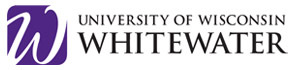 AUTHORIZATION FOR RELEASE OF INFORMATIONCENTER FOR STUDENTS WITH DISABILITIES (Andersen Library 2002)Name:  							Student ID:  					Date of Birth:  						Cell number:  					Local Address:												
I request and authorize 					 of the Center for Students with Disabilities at the University of Wisconsin-Whitewater to disclose and discuss my student records from the University of Wisconsin-Whitewater with the following person(s) and to release to them information and records regarding my behavior, education records, or performance while a student at the University of Wisconsin-Whitewater.Individual person (s) (print name/s):    							University department (please specify): 							University instructors for enrolled courses Prospective employer(s)School official(s) responsible for admission to educational programsOther (specify):  									Specify the records (check those that apply to this release):Academics/GradesAdvisingDisability DisciplinaryHealth/CounselingHousingOther (specify): 				Purpose for the Release of Records:Restrictions:Expiration Date: 			   (this can be changed at any time with written notice to CSD)I am willing that a photocopy of this authorization be accepted with the same authority as the original.Signature							DateWritten Consent for Disclosure of Educational Records under FERPA must:Specify the records that may be disclosed;State the purpose of the disclosure; andIdentify the party or class of parties to whom a disclosure may be made.					05.31.17